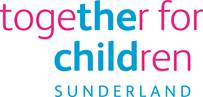 Person SpecificationJob Title: Child & Family Worker, [Child and Family Support Service]Role Profile reference: PC3Author: Majella TallackDate: December 2021Essential Requirements Essential Requirements Qualifications:Current driving licence and access to a car or means to mobility support.Relevant level 3 qualification (NVQ Level 3, in childcare, social care or equivalent) or the ability to work towards this within a reasonable timescale.Application Form/InterviewExperience of:Working with children in need and their families (formal and informal);Working in a team;Good communication skills;Customer Service;Good report writing and recording skills;Direct work with children & Families Application Form /  InterviewKnowledge and understanding of ::Children’s Social Care procedures;Children’s Safeguarding procedures;Knowledge of social, emotional and developmental needs of young people;Commitment to achieving the best outcomes for children, their parents and their families.Application Form /  InterviewAbility to:The ability to share information, obtain information and have dialogue with others, either in writing, in person or over the telephone;Be able to work effectively within a busy team environment, be helpful and co-operative with others;Effectively risk manage within children’s service settings;Manage priorities and work demands displaying initiative and creativity;Effectively use a PC to write reports/assessments, record information or input data;Be confident on challenging other professionals appropriately;Self-motivated, resilient and committed to excellent work practice;Reliable and self-reliant and to seek guidance when appropriate;Meet the travel and transport requirements of the post;Work on a 7- day rota between the hours of 7am and 7pm to meet the needs of the service.Application Form /  InterviewCommitment to Equal opportunities Interview